При оформлении заявления о согласии на назначение членом участковой избирательной комиссии с правом решающего голоса, зачисление в резерв составов участковых комиссий, в абзаце 1 (согласие на назначение членом УИК) указывается конкретный номер избирательного участка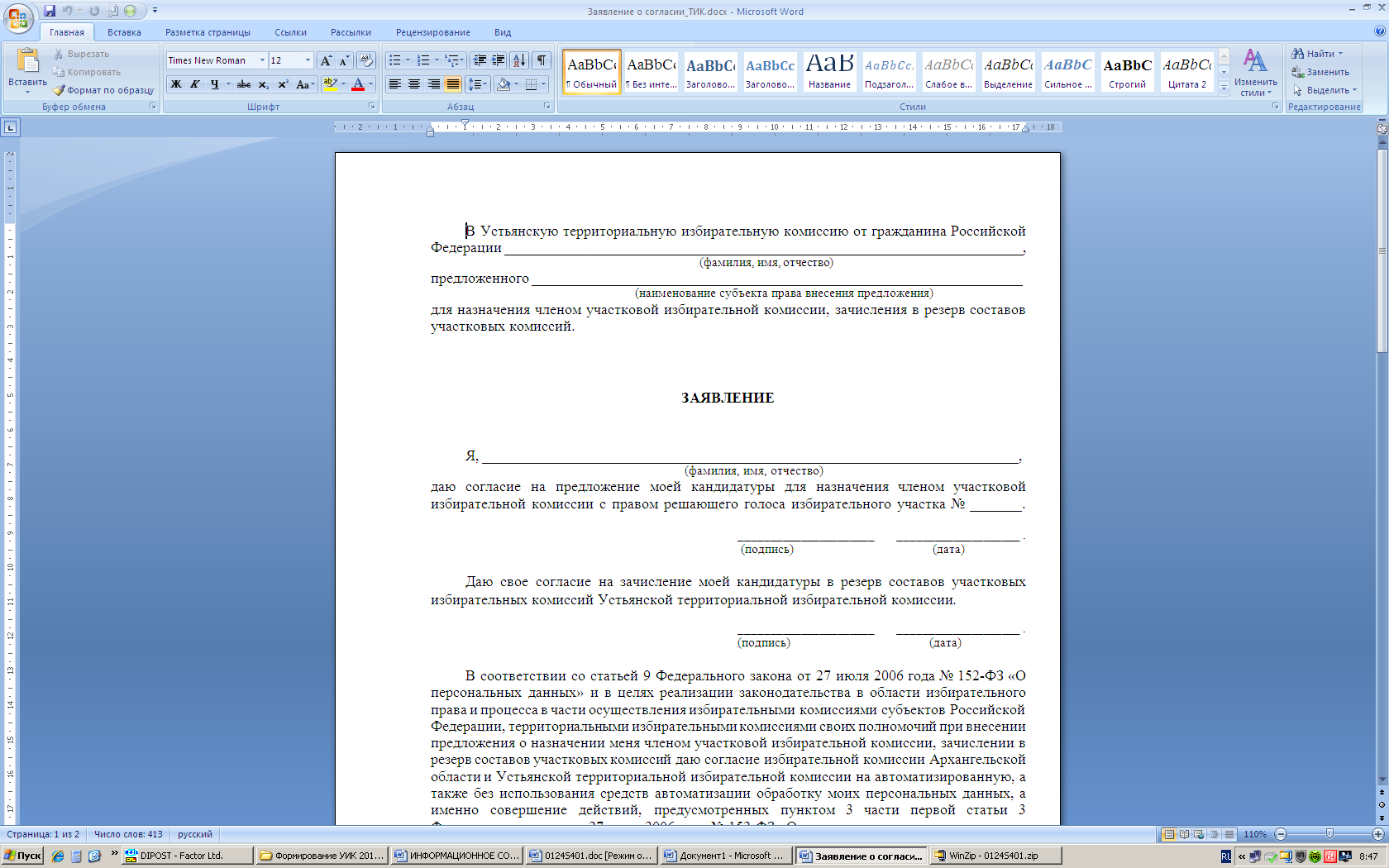 Абзац 2 касается формирования резерва составов УИК. Поэтому, если заявление подается в состав и резерв УИК № 883-886 (д. Юрятинская, с. Шангалы, пос. Советский), 887-890 (пос. Октябрьский, пос. Костылево), 899-900 (пос. Илеза), 903-905 (пос. Кизема), то заполняется бланк заявления, в абзаце 2 которого указан резерв Устьянской ТИКДля всех остальных УИК оформляется бланк заявления, в абзаце 2 которого указывается номер конкретного избирательного участка (как и в абзаце 1):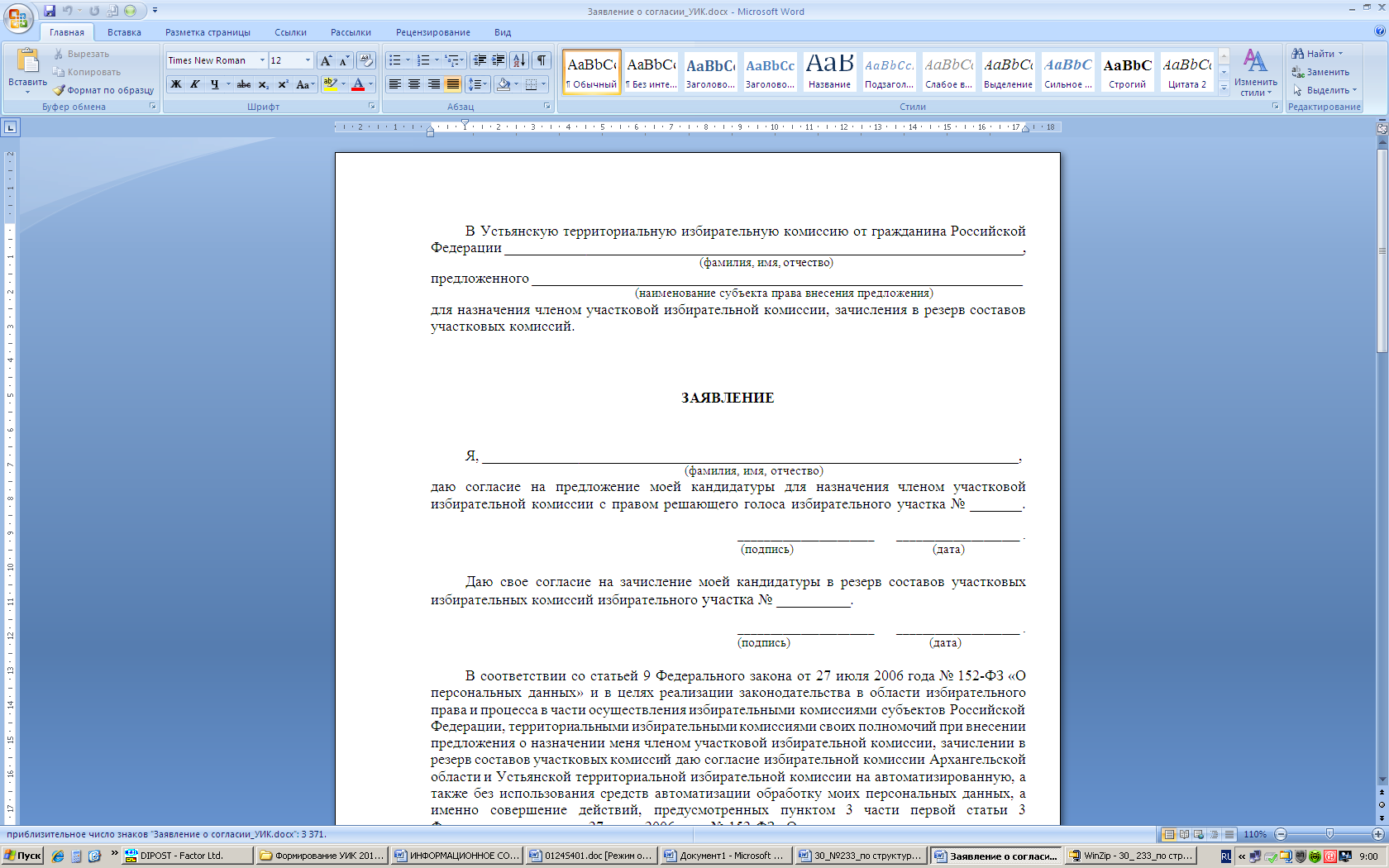 